Lubbock County Bail Bond Companies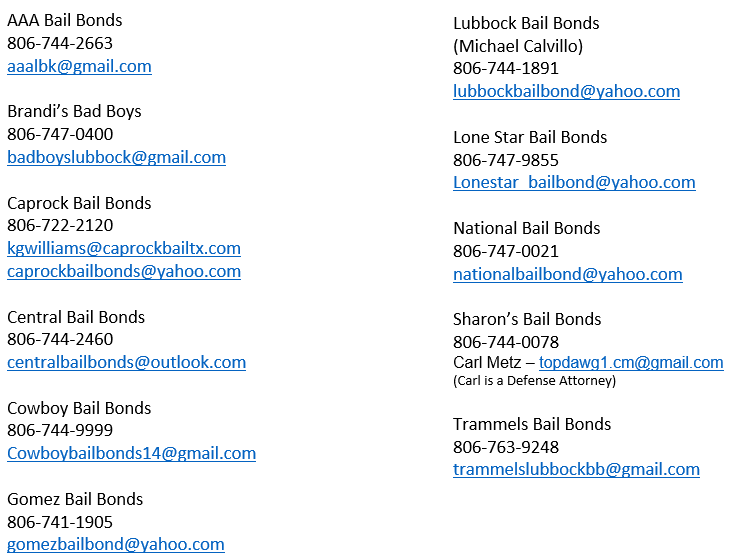 Freedom Bail Bonds- Amarillo806-374-0333bailbondfreedom@gmail.com